Комитет по развитию и интеллектуальной собственности (КРИС)Двадцать вторая сессияЖенева, 19–23 ноября 2018 г.ПРЕДЛОЖЕНИЕ МЕКСИКИ, КАСАЮЩЕЕСЯ ЖЕНЩИН И ИНТЕЛЛЕКТУАЛЬНОЙ СОБСТВЕННОСТИДокумент подготовлен Секретариатом	В сообщении от 20 ноября 2018 г. Постоянное представительство Мексики направило в Секретариат в качестве вклада в обсуждение вопроса «Женщины и интеллектуальная собственность (ИС)» по включенному в повестку дня пункту «ИС и развитие» предложение, касающееся женщин и ИС, с просьбой о возможном внесении изменений в документ CDIP/22/16.	На двадцать второй сессии Комитета делегация Мексики внесла в предложение дополнительные изменения и представила его на рассмотрение на пленарном заседании	Вышеупомянутое предложение с внесенными в него дополнительными изменениями содержится в приложении к настоящему документу.	КРИС предлагается рассмотреть информацию, содержащуюся в настоящем документе.[Приложение следует]Предложение Мексики по вопросу «Женщины и интеллектуальная собственность» (пересмотренный вариант)Комитет рассмотрел вопрос «Женщины и интеллектуальная собственность» по пункту повестки дня, озаглавленному «Интеллектуальная собственность и развитие», и постановил следующее:Комитет признает важность создания возможностей для достижения гендерного равенства; расширения прав и возможностей женщин и девочек, занимающихся инновационной и творческой деятельностью; интеграции гендерного аспекта в политику в области ИС и продвижения инклюзивной и доступной для всех системы ИС в целях сокращения гендерного разрыва в области ИС и расширения участия женщин и девочек в поиске инновационных решений некоторых серьезных проблем, стоящих перед человечеством. В отношении ВОИС, являющейся ведущим учреждением в системе Организации Объединенных Наций по вопросам ИС, Комитет приветствует ее твердое намерение поощрять гендерное равенство и расширение прав и возможностей женщин в области ИС.  Он также отмечает, что, по имеющимся у ВОИС данным, женщины как никогда ранее активно используют международную патентную систему, хотя до гендерного паритета еще далеко.Комитет настоятельно призывает государства – члены ВОИС: содействовать созданию более широких и возможностей для активного участия женщин, занимающихся инновационной и творческой деятельностью, в системе ИС; поощрять инновационную и творческую деятельность женщин-новаторов в целях сокращения гендерного разрыва в среде тех, кто занимается инновационной и творческой деятельностью; добиваться осуществления политики и практики, призванных способствовать расширению прав и возможностей женщин и девочек для полноценного участия в инновационной и творческой деятельности; содействовать созданию возможностей для интеграции женщин и девочек в сферу науки и техники, а также в процессы принятия решений в области инноваций; обмениваться опытом в области политики и практики обеспечения условий для участия женщин и девочек в деятельности в сфере ИС; обмениваться передовым опытом реализации многосторонних инициатив, направленных на расширение круга девочек и женщин, участвующих в инновационной деятельности в интересах создания ценных объектов интеллектуальной собственности; обмениваться передовым опытом оказания поддержки изобретателям и предпринимателями из числа женщин и расширения прав и возможностей женщин в сфере управления ИС; обмениваться передовым опытом осуществления программ оказания содействия и помощи молодым женщинам и девочкам в реализации своего таланта в сфере науки, техники, инженерного дела и математики (точные науки и прикладные дисциплины) и искусства путем облегчения им доступа к качественному образованию и получению квалификации, информации и знаний, необходимых для выхода на рынок труда, в частности в области ИС; обмениваться передовым опытом создания инклюзивной системы ИС, доступной для всех; проводить совместно с Секретариатом ВОИС работу по выявлению препятствий, ограничивающих возможности участия женщин в сфере ИС; Для этого Секретариату ВОИС поручается: составить подборку сопоставимых и дезагрегированных международных данных о гендерной структуре обладателей прав ИС и авторов; обмениваться информацией о методах и процедурах сбора данных с разбивкой по признаку пола, использования показателей, методик мониторинга и оценки и экономического анализа гендерного неравенства в сфере ИС; продолжить работу по включению вопросов гендерного равенства в программы и политику ВОИС, в том числе по осуществлению Политики ВОИС в области гендерного равенства в соответствии с Правилами и положениями о персонале; продолжать прилагать усилия по линии Академии ВОИС, направленные на расширение прав и возможностей женщин в рамках всего комплекса учебных программ и программ укрепления потенциала в сфере ИС; оказывать помощь государствам-членам, по их просьбе, в осуществлении мер и программ, направленных на поощрение участия женщин и девочек в деятельности в области ИС.Комитет постановил представить данное решение Генеральной Ассамблее с просьбой принять к сведению его содержание. Комитет также постановил вернуться к рассмотрению вопроса «Женщины и ИС» на своей 26-й сессии для определения дальнейших действий, в том числе в рамках информационного заседания, организованного Секретариатом с целью облегчить обсуждения, предусмотренные пунктами 5-10, выше, а также последующих таких заседаний, если будет принято решение об их проведении.[Конец приложения и документа] 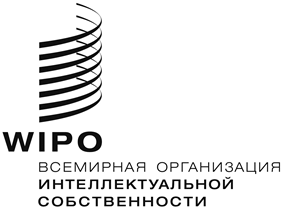 RCDIP/22/16 REV.2CDIP/22/16 REV.2CDIP/22/16 REV.2оригинал: английскийоригинал: английскийоригинал: английскийдата: 23 ноября 2018 г.дата: 23 ноября 2018 г.дата: 23 ноября 2018 г.